							Das werde ich lernen....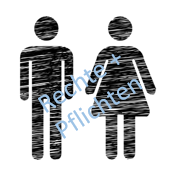 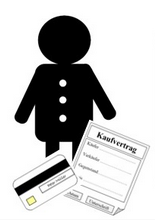 